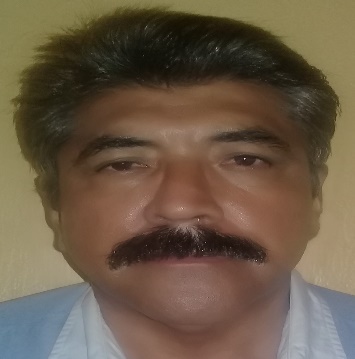 NACIONALIDAD                                             MEXICANA	ESTADO CIVIL                                                CASADO	FECHA DE NACIMIENTO                             07 DE OCTUBRE DE 1965LUGAR DE NACIMIENTO                             TLALCHAPA, GRO.FORMACION ACADEMICAULTIMO GRADO DE ESTUDIOS                  ITA No. 25 DE CIUDAD ALTAMIRANO,GRO.EXPERIENCIA LABORAL2005-2008                                                          DIRECTOR DE SANIDAD EN EL H. AYUNTAMIENTO DE                                                                                                                    TLALCHAPA, GRO.                                          2012-2015 	                                                       SUBDIRECTOR DE EDUCACION EN EL H. AYUNTAMIENTO                                                                                 DE TLALCHAPA, GRO.  2015-2018                                                          SUBDIRECTOR DE CULTURA EN EL H. AYUNTAMIENTO DE                                                                               TLALCHAPA, GRO.ACTUALMENTE                                                 DIRECTOR DE CULTURA Y ARTE EN EL H. AYUNTAMIENTO                                                                                DE TLALCHAPA, GRO.